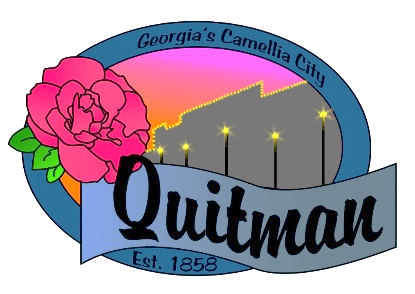 QUITMAN CITY COUNCIL       REGULAR MEETING              Councilmembers:Zinda McDaniel, MayorMark DeVane, Mayor Pro-Tem Mattie NelomsDonald MorganLula SmartTuesday, August 2, 20226:30 P.M.with ZOOM accessibility to the publicQUITMAN CITY COUNCIL  REGULAR MEETING MINUTESTuesday, August 2, 20226:30 P.M.CALL TO ORDERThe meeting was called to order by Mayor Zinda McDaniel at 6:34 PM. Council members Morgan, Neloms, DeVane and Smart were present. City Manager Raphel D. Maddox, City Attorney Karla Walker and City Clerk Lola Slydell was also in attendance. INVOCATION Rodney Tenery- Providence Church-Brooks County Ministerial Assoc.		PLEDGE OF ALLEGIANCELed by Mayor Zinda McDanielA DOPTION OF AGENDA             Upon motion by Mattie Neloms and a second by Donald Morgan to approve agenda            Voting Yes (Smart, Morgan, Neloms, DeVane).ACKNOWLEDGEMENT OF EMPLOYEE OF THE MONTH  Mayor Zinda McDaniel awarded David Milton employee of the month. She expressed her sincere thanks and appreciation for his hard work and dedication. APPROVAL OF MEETING MINUTESUpon motion by Mark DeVane and second by Lula Smart to approve meeting minutes dated July 5, 2022, July 11, 2022and July 28, 2022. Voting Yes (Neloms, Smart, Morgan, DeVane).DISCUSSION OF NOISE ORDINANCE UPDATECity Attorney Karla Walker presented to the council an amended recommendation to the noise ordinance that covered some of the previous concerns in the current ordinance. Some of the changes made included: specific hours of the day of a violation can occur, updates to reoccurring violations and the monetary fine associated with these violations. Upon motion by Donald Morgan and second by Lula Smart to approve the amendments to the noise ordinance as presented.  Voting Yes (Neloms, Smart, Morgan, DeVane).DISCUSSION OF CITY RIGHT OF WAYCity Manager Raphel Maddox discussed with the council concerning a request to consider granting ownership to a neighboring property owner of a city right of way. Upon review the alley way was discovered to have been left open for future city utilities if needed by the City of Quitman. Mayor Pro-Tem Mark DeVane mentioned possibly doing a quit claim deed to the mentioned parties to resolve this issue. City Attorney Karla Walker suggested to table item for. additional research. No Action Taken.DISCUSSISSION OF DRAINAGE DITCH- 404 S. WALKER ST.Gary Christian addressed council concerning drainage ditch at 404 S. Walker St. He encouraged Commissioner Maxwell and Fire Chief Demps to assist him with speaking on this matter. Commissioner Maxwell stated that the county road superintendent agrees that the county could assist with any possible repairs if needed. Mr. Maxwell also encouraged that the city and county work together to help alleviate this problem for Mr. Gary Christian. Fire Chief Demps stated he witnessed where the ditch was flooding on one occasion at this location. City Attorney Karla Walker discussed this matter with Gary Christian’s this has been an ongoing concern for him. She reminded him of the past conversations concerning this matter and actions that have already been taken. City Attorney Karla Walker also addressed beaver dam issue and what that process entails. City Attorney Karla Walker updated Mr. Christian on the past investigation when a civil engineering firm was consulted and noted that a settlement agreement was also rendered. City Attorney Karla Walker suggested that if any type of new information is presented that the city would look into this matter further. City Manager Raphel D. Maddox also reminded Mr. Christian that city ditches are cut on a rotating schedule. No Action Taken.DISCUSSION OF HAY CONTRACTCity Manager Raphel D. Maddox discussed with council concerning some changes that need to take           place concerning hay upkeep and sales. A Hay Service Contract was created to include some of these recommended changes and presented to council for review. No Action Taken.DISCUSSION OF TOWER LEASE AGREEMENT-MCLAGGAN COMMUNICATIONSCity Attorney Karla Walker discussed with council some of her concerns about the antenna site agreement presented by Mclaggan Communications. She encouraged council to review some areas of the agreement, one being item #6 (Licensor’s Maintenance) as well as #14 (Licensor’s Liability). City Manager Raphel D. Maddox stated that he would review the city’s current insurance and give a follow-up to the council. City Attorney Karla Walker suggested item to be tabled for further review of the contract as well as to update and make changes. No Acton Taken.DISCUSSION OF PUMP FOR WELL #1City Manager Raphel D. Maddox discussed with council the current condition of well #1. He stated that there has been conversation around repairing and/or replacing pump for well #1 for a while now. He also explained the differences in cost associated with both replacing and/or repairing the pump. A quote for replacement was given to council for review. Mayor Pro-tem Mark DeVane did remind council that a building for cover would also need to be added to the projected cost. Upon review a motion was made by Mark DeVane to replace the pump for well #1 and to accept the quote presented, second by Mattie Neloms. Voting Yes. (Smart, Morgan, Neloms, DeVane.)FIRE HYDRANT ORDINANCE UPDATE -AMENDCity Attorney Karla Walker presented to council 2 options to consider for the hydrant ordinance amendment. Upon review a motion was made by Donald Morgan and second by Lula Smart to adopt option #2 for the hydrant ordinance amendment. Voting Yes. (Smart, Morgan, Neloms, DeVane).DISCUSSION OF MORATORIUM UPDATE-RESOLUTION 333-22City Attorney Karla Walker updated council on status of proposed moratorium. Upon review of some changes made a motion was made by Donald Morgan and second by Lula Smart to enact a moratorium for a period of 6 months on applications for re-zoning and placement of mobile homes, manufactured homes, mobile home parks and tiny homes while the city considers changes to its zoning ordinance. Voting Yes (Smart, Morgan, Neloms, DeVane).DISCUSSION OF CITY ZONING MAP UPDATECity Clerk Lola Slydell updated council on some recent changes made to the city’s current zoning map. She encouraged council to stop by city hall to review some of the changes that had been made and also to input any suggestions they feel may need to be considered before moving forward. No Action Taken.CITY MANAGER UPDATESMayor Zinda Mcdaniel expressed her appreciation for all the city volunteers that came out to support the city’s back to also took this time to update council on the current status of the audit. He also mentioned school event. She exclaimed that she was very impressed on how well the team worked together to make the event a success. City Manager Raphel D. Maddox also expressed his appreciation for all the volunteers as well. Mr. Maddox a sidewalk grant that may be in the works for the city of Quitman and will be working on a proposal soon. ADJOURN Motion by Lula Smart second by Mark DeVane to adjourn at 7:40P.M. was approved.                 Voting Yes (Smart, Morgan, Neloms, DeVane.)	__________________________________			_______________________________	Zinda McDaniel, Mayor					Lola Slydell, City Clerk______________           Date minutes was approved